Об утверждении положения о составе,порядке подготовки документов территориального планирования муниципальных образований Ибресинского района, порядке подготовки  изменений и внесения их в такие документыВ соответствии с Градостроительным кодексом Российской Федерации, Федеральным законом от 06.10.2003 № 131-ФЗ «Об общих принципах организации местного самоуправления в Российской Федерации» администрация Ибресинского района постановляет:1. Утвердить Положение о составе, порядке подготовки документов территориального планирования муниципальных образований Ибресинского района, порядке подготовки изменений и внесения их в такие документы , согласно приложению.2. Признать утратившим силу постановление администрации Ибресинского района от 04.06.2019 № 510 " Об утверждении положения о составе, порядке подготовки документов территориального планирования муниципальных образований  Ибресинского района, порядке подготовки  изменений и внесения их в такие документы".3. Настоящее постановление вступает в силу после  его официального опубликования.
Глава администрацииИбресинского района							            С.В. ГорбуновИсп. Ю.В. Романова  2-12-56ПриложениеУТВЕРЖДЕНОпостановлением администрацииИбресинского районаОт 13.01.2020    № 11ПОЛОЖЕНИЕо составе, порядке подготовки документов территориальногопланирования муниципальных образований Ибресинского района, порядке подготовки изменений и внесения их в такие документы1. Общие положения1.1. Настоящее Положение разработано в соответствии с Градостроительным кодексом Российской Федерации, Федеральным законом от 06.10.2003 № 131-ФЗ «Об общих принципах организации местного самоуправления в Российской Федерации».1.2. Положение определяет состав и порядок подготовки документовтерриториального планирования муниципальных образований Ибресинского  района, порядок подготовки изменений и внесения их в такие документы.1.3. Содержание схемы территориального планированияИбресинского района, генеральных планов сельских поселений и городского поселения  Ибресинского района определяется в соответствии с нормами Градостроительного кодекса Российской Федерации.1.4. Подготовка схемы территориального планированияИбресинского  района, генеральных планов сельских поселений и городского поселения  Ибресинского района осуществляется с учетом положений схемы территориального планирования Чувашской Республики.2. Содержание схемы территориального планирования Ибресинского района2.1. Схема территориального планирования Ибресинского района является документом территориального планирования муниципального образования.2.2. Схема территориального планирования Ибресинского района содержит:1) положение о территориальном планировании;2) карту планируемого размещения объектов местного значения Ибресинского района;3) карту границ населенных пунктов (в том числе границ образуемых населенных пунктов), расположенных на межселенных территориях;4) карту функциональных зон, установленных на межселенных территориях, в случае, если на межселенных территориях планируется размещение объектов федерального значения, объектов регионального значения, объектов местного значения (за исключением линейных объектов).2.3. Положение о территориальном планировании, содержащееся в схеме территориального планирования Ибресинского района, включает в себя:1) сведения о видах, назначении и наименованиях планируемых для размещения объектов местного значения Ибресинского района, их основные характеристики, их местоположение (указываются наименования поселения, населенного пункта), а также характеристики зон с особыми условиями использования территорий в случае, если установление таких зон требуется в связи с размещением данных объектов;2) параметры функциональных зон, установленных на межселенных территориях, в случае, если на межселенных территориях планируется размещение объектов федерального значения, объектов регионального значения, объектов местного значения (за исключением линейных объектов), а также сведения о планируемых для размещения в указанных зонах объектах федерального значения, объектах регионального значения, объектах местного значения.2.4. На указанной в пункте 2.2. настоящей статьи карте соответственно отображаются :1) планируемые для размещения объекты местного значения муниципального района, относящиеся к следующим областям:а) электро- и газоснабжение поселений;б) автомобильные дороги местного значения вне границ населенных пунктов в границах муниципального района;в) образование;г) здравоохранение;д) физическая культура и массовый спорт;е) обработка, утилизация, обезвреживание, размещение твердых коммунальных отходов;ж) иные области в связи с решением вопросов местного значения муниципального района;2) границы населенных пунктов (в том числе границы образуемых населенных пунктов), расположенных на межселенных территориях;3) границы и описание функциональных зон, установленных на межселенных территориях, с указанием планируемых для размещения в этих зонах объектов федерального значения, объектов регионального значения, объектов местного значения (за исключением линейных объектов) и (или) местоположения линейных объектов федерального значения, линейных объектов регионального значения, линейных объектов местного значения.Обязательным приложением к схеме территориального планирования муниципального района являются сведения о границах населенных пунктов (в том числе границах образуемых населенных пунктов), расположенных на межселенных территориях, которые должны содержать графическое описание местоположения границ населенных пунктов, перечень координат характерных точек этих границ в системе координат, используемой для ведения Единого государственного реестра недвижимости. Органы местного самоуправления муниципального района также вправе подготовить текстовое описание местоположения границ населенных пунктов. Формы графического и текстового описания местоположения границ населенных пунктов, требования к точности определения координат характерных точек границ населенных пунктов, формату электронного документа, содержащего указанные сведения, устанавливаются федеральным органом исполнительной власти, осуществляющим функции по выработке государственной политики и нормативно-правовому регулированию в сфере ведения Единого государственного реестра недвижимости, осуществления государственного кадастрового учета недвижимого имущества, государственной регистрации прав на недвижимое имущество и сделок с ним, предоставления сведений, содержащихся в Едином государственном реестре недвижимости.2.5. К схеме территориального планирования Ибресинского района прилагаются материалы по ее обоснованию в текстовой форме и в виде карт.2.6. Материалы по обоснованию схемы территориального планирования Ибресинского района в текстовой форме содержат:1) сведения о планах и программах комплексного социально-экономического развития муниципального образования (при их наличии), для реализации которых осуществляется создание объектов местного значения;2) обоснование выбранного варианта размещения объектов местного значения муниципального района на основе анализа использования соответствующей территории, возможных направлений ее развития и прогнозируемых ограничений ее использования;3) оценку возможного влияния планируемых для размещения объектов местного значения муниципального района на комплексное развитие соответствующей территории;4) утвержденные документами территориального планирования Российской Федерации, документами территориального планирования двух и более субъектов Российской Федерации, документами территориального планирования субъекта Российской Федерации сведения о видах, назначении и наименованиях планируемых для размещения на межселенных территориях объектов федерального значения, объектов регионального значения, их основные характеристики, местоположение, характеристики зон с особыми условиями использования территорий в случае, если установление таких зон требуется в связи с размещением данных объектов, реквизиты указанных документов территориального планирования, а также обоснование выбранного варианта размещения объектов федерального значения, объектов регионального значения на основе анализа использования этих территорий, возможных направлений их развития и прогнозируемых ограничений их использования;5) перечень земельных участков, расположенных на межселенных территориях и включаемых в границы населенных пунктов или исключаемых из их границ, с указанием категорий земель, к которым планируется отнести эти земельные участки, и целей их планируемого использования;6) перечень и характеристику основных факторов риска возникновения чрезвычайных ситуаций природного и техногенного характера на межселенных территориях в случае, если на межселенных территориях планируется размещение объектов федерального значения, объектов регионального значения, объектов местного значения.2.7. Материалы по обоснованию схемы территориального планирования Ибресинского  района в виде карт отображают:1) границы поселений, входящих в состав муниципального района;2) границы населенных пунктов, входящих в состав муниципального района;3) объекты капитального строительства, иные объекты, территории, зоны, которые оказали влияние на определение планируемого размещения объектов местного значения муниципального района, объектов федерального значения, объектов регионального значения, в том числе:а) планируемые для размещения объекты федерального значения, объекты регионального значения в соответствии с документами территориального планирования Российской Федерации, документами территориального планирования двух и более субъектов Российской Федерации, документами территориального планирования субъекта Российской Федерации;б) особые экономические зоны;в) особо охраняемые природные территории федерального, регионального, местного значения;г) территории объектов культурного наследия;д) зоны с особыми условиями использования территорий;е) территории, подверженные риску возникновения чрезвычайных ситуаций природного и техногенного характера;ж) иные объекты, иные территории и (или) зоны;4) границы лесничеств.2.8. Документирование сведений, содержащихся в материалах, входящих в состав схемы территориального планирования Ибресинского района, осуществляется на бумажных и электронных носителях. При несоответствии записей на бумажном и электронном носителях приоритет имеют записи на бумажном носителе.2.9. Обращение со сведениями, составляющими государственную тайну, при подготовке, согласовании, утверждении схемы территориального планирования Ибресинского района, а также при реализации мероприятий, входящих в ее состав, осуществляется в соответствии с законодательством Российской Федерации о государственной тайне.2.10. Карты, фрагменты карт представляются в масштабах, которые определяются муниципальным заказчиком при подготовке проекта схемы территориального планирования Ибресинского района или разработчиком по согласованию с муниципальным заказчиком с учетом площади территории, на которую распространяется действие схемы территориального планирования Ибресинского района, а также с учетом численности населения муниципального района, входящих в его состав поселений и населенных пунктов. Каждая из карт может быть представлена в виде одной или нескольких карт.2.11. При разработке проекта схемы территориального планирования Ибресинского района содержание, состав текстовых материалов, карт могут быть уточнены разработчиком по согласованию с муниципальным заказчиком с учетом особенностей разрабатываемого проекта.2.12. Информационное наполнение карт, входящих в состав схемы территориального планирования Ибресинского района, должно отвечать требованиям нормативных документов, предъявляемым к картографическим материалам.3.Виды объектов местного значения, подлежащих отображению на схеме территориального планирования Ибресинского района3.1. Объектами местного значения Ибресинского района являются объекты капитального строительства, иные объекты, территории, которые необходимы для осуществления органами местного самоуправления полномочий по вопросам местного значения и в пределах переданных государственных полномочий в соответствии с федеральными законами, законом Чувашской Республики, уставом Ибресинского района  и оказывают существенное влияние на социально-экономическое развитие муниципальных районов.3.2. К объектам местного значения Ибресинского района в указанных в пункте 2.4. настоящего Положения областях, подлежащих отображению на схеме территориального планирования Ибресинского района, относятся:а) электро- и газоснабжение поселений;б) автомобильные дороги местного значения вне границ населенных пунктов в границах муниципального района;в) образование;г) здравоохранение;д) физическая культура и массовый спорт;е) обработка, утилизация, обезвреживание, размещение твердых коммунальных отходов;ж) иные области в связи с решением вопросов местного значения муниципального района.4. Подготовка и утверждение схемы территориального планирования муниципального района4.1. Решение о подготовке проекта схемы территориального планирования Ибресинского района принимается главой администрации Ибресинского района.4.2. Подготовка проекта схемы территориального планирования Ибресинского района или проекта о внесении в нее изменений осуществляется администрацией Ибресинского района самостоятельно либо иными лицами, привлекаемыми ею на основании государственного контракта, заключенного в соответствии с законодательством Российской Федерации о контрактной системе в сфере закупок товаров, работ, услуг для обеспечения государственных и муниципальных нужд.4.3. Схема территориального планирования муниципального района, в том числе внесение изменений в такую схему, утверждается представительным органом местного самоуправления муниципального района.4.4. Подготовка проекта схемы территориального планирования муниципального района осуществляется в соответствии с требованиями статьи 9 Градостроительного Кодекса и с учетом региональных и местных нормативов градостроительного проектирования, а также с учетом предложений заинтересованных лиц.4.5. Проект схемы территориального планирования муниципального района до ее утверждения подлежит в соответствии со статьей 21 Градостроительного Кодекса обязательному согласованию в порядке, установленном уполномоченным Правительством Российской Федерации федеральным органом исполнительной власти.4.6. Заинтересованные лица вправе представить свои предложения по проекту схемы территориального планирования муниципального района.4.7. Правообладатели земельных участков и объектов капитального строительства, если их права и законные интересы нарушаются или могут быть нарушены в результате утверждения схемы территориального планирования муниципального района, вправе оспорить схему территориального планирования муниципального района в судебном порядке.4.8. Органы государственной власти Российской Федерации, органы государственной власти субъектов Российской Федерации, органы местного самоуправления, заинтересованные физические и юридические лица вправе представить в органы местного самоуправления муниципального района предложения о внесении изменений в схему территориального планирования муниципального района.4.9. Внесение изменений в схему территориального планирования муниципального района должно осуществляться в соответствии с требованиями, предусмотренными настоящей статьей и статьями 9 и 21 Градостроительного Кодекса.5. Особенности согласования проекта схемы территориального планирования5.1. Проект схемы территориального планирования Ибресинского района подлежит согласованию с уполномоченным Правительством Российской Федерации федеральным органом исполнительной власти в порядке, установленном этим органом, в следующих случаях:1) в соответствии с документами территориального планирования Российской Федерации планируется размещение объектов федерального значения на межселенной территории;2) предусматривается включение в соответствии с указанным проектом в границы населенных пунктов (в том числе образуемых населенных пунктов), расположенных на межселенных территориях, земельных участков из земель лесного фонда;3) на территории муниципального района находятся особо охраняемые природные территории федерального значения;4) предусматривается размещение в соответствии с указанным проектом объектов местного значения муниципального района, которые могут оказать негативное воздействие на водные объекты, находящиеся в федеральной собственности.5.2. Проект схемы территориального планирования муниципального района подлежит согласованию с высшим исполнительным органом государственной власти субъекта Российской Федерации, в границах которого находится муниципальный район, в следующих случаях:1) в соответствии с документами территориального планирования двух и более субъектов Российской Федерации, документами территориального планирования субъекта Российской Федерации планируется размещение объектов регионального значения на межселенной территории;2) предусматривается в соответствии с указанным проектом включение в границы населенных пунктов (в том числе образуемых населенных пунктов), расположенных на межселенных территориях, земельных участков из земель сельскохозяйственного назначения или исключение из границ таких населенных пунктов земельных участков, которые планируется отнести к категории земель сельскохозяйственного назначения;3) на территории муниципального района находятся особо охраняемые природные территории регионального значения.5.2.1. В случаях, предусмотренных пунктом 1 части 5.1, пунктом 1 части 5.2 настоящей статьи, проект схемы территориального планирования муниципального района подлежит согласованию в части определения функциональных зон, в которых планируется размещение объектов федерального значения, объектов регионального значения, и (или) местоположения линейных объектов федерального значения, линейных объектов регионального значения. В случаях, предусмотренных пунктом 3 части 5.1, пунктом 3 части 5.2 настоящей статьи, проект схемы территориального планирования муниципального района подлежит согласованию в части возможного негативного воздействия планируемых для размещения объектов местного значения муниципального района на особо охраняемые природные территории федерального значения, особо охраняемые природные территории регионального значения.5.3. Проект схемы территориального планирования Ибресинского района подлежит согласованию с органами местного самоуправления поселений, входящих в состав Ибресинского района, в части возможного влияния планируемых для размещения объектов местного значения муниципального района на социально-экономическое развитие таких поселений, возможного негативного воздействия данных объектов на окружающую среду на территориях таких поселений.5.4. Проект схемы территориального планирования муниципального района подлежит согласованию с заинтересованными органами местного самоуправления муниципальных районов и органами местного самоуправления городских округов, имеющих общую границу с муниципальным районом, в целях соблюдения интересов населения муниципальных образований при установлении на их территориях зон с особыми условиями использования территорий в связи с планируемым размещением объектов местного значения муниципального района, при размещении объектов местного значения муниципального района, которые могут оказать негативное воздействие на окружающую среду на территориях этих муниципальных образований.5.5. Иные вопросы, кроме указанных в частях 5.1-5.4 настоящей статьи вопросов, не могут рассматриваться при согласовании проекта схемы территориального планирования муниципального района.5.6. Срок согласования проекта схемы территориального планирования муниципального района не может превышать три месяца со дня поступления уведомления об обеспечении доступа к указанному проекту и материалам по его обоснованию в информационной системе территориального планирования в уполномоченный федеральный орган исполнительной власти, высший исполнительный орган государственной власти субъекта Российской Федерации, в границах которого находится муниципальный район, органы местного самоуправления поселений, входящих в состав муниципального района, органы местного самоуправления муниципальных районов и органы местного самоуправления городских округов, имеющих общую границу с муниципальным районом.5.7. В случае не поступления от указанных в части 5.6 настоящей статьи органов в установленный срок в орган местного самоуправления муниципального района заключений на проект схемы территориального планирования муниципального района такой проект считается согласованным с указанными органами.5.8. Заключения на проект схемы территориального планирования муниципального района могут содержать положения о согласии с проектом схемы территориального планирования муниципального района или несогласии с таким проектом с обоснованием принятых решений.5.9. В случае поступления от одного или нескольких указанных в части 5.6 настоящей статьи органов заключений, содержащих положения о несогласии с проектом схемы территориального планирования муниципального района с обоснованием принятых решений, глава местной администрации муниципального района в течение тридцати дней со дня истечения установленного срока согласования такого проекта принимает решение о создании согласительной комиссии. Максимальный срок работы согласительной комиссии не может превышать три месяца.5.10. По результатам работы согласительная комиссия представляет главе местной администрации муниципального района:1) документ о согласовании проекта схемы территориального планирования муниципального района и подготовленный для ее утверждения проект схемы территориального планирования муниципального района с внесенными в него изменениями;2) материалы в текстовой форме и в виде карт по несогласованным вопросам.5.11. Указанные в части 5.10 настоящей статьи документы и материалы могут содержать:1) предложения об исключении из проекта схемы территориального планирования муниципального района материалов по несогласованным вопросам (в том числе путем их отображения на соответствующей карте в целях фиксации несогласованных вопросов до момента их согласования);2) план согласования указанных в пункте 1 настоящей части вопросов после утверждения схемы территориального планирования муниципального района путем подготовки предложений о внесении в такую схему соответствующих изменений.5.12. На основании документов и материалов, представленных согласительной комиссией, глава местной администрации муниципального района вправе принять решение о направлении согласованного или не согласованного в определенной части проекта схемы территориального планирования муниципального района в представительный орган местного самоуправления муниципального района или об отклонении проекта схемы территориального планирования муниципального района и о направлении его на доработку.6. Содержание генерального плана сельского поселения6.1. Генеральный план сельского поселения являются документом территориального планирования сельского поселения.6.2. Подготовка генерального плана поселения осуществляется применительно ко всей территории такого поселения .6.3. Подготовка генерального плана может осуществляться применительно к отдельным населенным пунктам, входящим в состав поселения, с последующим внесением в генеральный план изменений, относящихся к другим частям территорий поселения. Подготовка генерального плана и внесение в генеральный план изменений в части установления или изменения границы населенного пункта также могут осуществляться применительно к отдельным населенным пунктам, входящим в состав поселения.6.4. Генеральный план содержит:1) положение о территориальном планировании;2) карту планируемого размещения объектов местного значения поселения;3) карту границ населенных пунктов (в том числе границ образуемых населенных пунктов), входящих в состав поселения;4) карту функциональных зон поселения.6.5. Положение о территориальном планировании, содержащееся в генеральном плане, включает в себя:1) сведения о видах, назначении и наименованиях планируемых для размещения объектов местного значения поселения, их основные характеристики, их местоположение (для объектов местного значения, не являющихся линейными объектами, указываются функциональные зоны), а также характеристики зон с особыми условиями использования территорий в случае, если установление таких зон требуется в связи с размещением данных объектов;2) параметры функциональных зон, а также сведения о планируемых для размещения в них объектах федерального значения, объектах республиканского значения, объектах местного значения, за исключением линейных объектов.6.6. На указанных в подпунктах 2-4 пункта 6.4 картах соответственно отображаются:1) планируемые для размещения объекты местного значения поселения,  относящиеся к следующим областям:а) электро-, тепло-, газо- и водоснабжение населения, водоотведение;б) автомобильные дороги местного значения;в) физическая культура и массовый спорт, образование, здравоохранение, обработка, утилизация, обезвреживание;г) иные области в связи с решением вопросов местного значения поселения;2) границы населенных пунктов (в том числе границы образуемых населенных пунктов), входящих в состав поселения;3) границы и описание функциональных зон с указанием планируемых для размещения в них объектов федерального значения, объектов республиканского значения, объектов местного значения (за исключением линейных объектов) и местоположения линейных объектов федерального значения, линейных объектов республиканского значения, линейных объектов местного значения.6.6.1. Обязательным приложением к генеральному плану являются сведения о границах населенных пунктов (в том числе границах образуемых населенных пунктов), входящих в состав поселения, которые должны содержать графическое описание местоположения границ населенных пунктов, перечень координат характерных точек этих границ в системе координат, используемой для ведения Единого государственного реестра недвижимости. Органы местного самоуправления поселения также вправе подготовить текстовое описание местоположения границ населенных пунктов.6.7. К генеральному плану прилагаются материалы по его обоснованию в текстовой форме и в виде карт.6.8. Материалы по обоснованию генерального плана в текстовой форме содержат:1) сведения о планах и программах комплексного социально-экономического развития муниципального образования (при их наличии), для реализации которых осуществляется создание объектов местного значения поселения;2) обоснование выбранного варианта размещения объектов местного значения поселения на основе анализа использования территорий поселения, возможных направлений развития этих территорий и прогнозируемых ограничений их использования, определяемых в том числе на основании сведений, содержащихся в информационных системах обеспечения градостроительной деятельности, федеральной государственной информационной системе территориального планирования, в том числе материалов и результатов инженерных изысканий, содержащихся в указанных информационных системах, а также в государственном фонде материалов и данных инженерных изысканий;3) оценку возможного влияния планируемых для размещения объектов местного значения поселения на комплексное развитие этих территорий;4) утвержденные документами территориального планирования Российской Федерации, документами территориального планирования двух и более субъектов Российской Федерации, схемой территориального планирования Чувашской Республики сведения о видах, назначении и наименованиях планируемых для размещения на территориях поселения объектов федерального значения, объектов республиканского значения, их основные характеристики, местоположение, характеристики зон с особыми условиями использования территорий в случае, если установление таких зон требуется в связи с размещением данных объектов, реквизиты указанных документов территориального планирования, а также обоснование выбранного варианта размещения данных объектов на основе анализа использования этих территорий, возможных направлений их развития и прогнозируемых ограничений их использования;5) утвержденные документом территориального планирования муниципального района сведения о видах, назначении и наименованиях планируемых для размещения на территории поселения, входящего в состав муниципального района, объектов местного значения муниципального района, их основные характеристики, местоположение, характеристики зон с особыми условиями использования территорий в случае, если установление таких зон требуется в связи с размещением данных объектов, реквизиты указанного документа территориального планирования, а также обоснование выбранного варианта размещения данных объектов на основе анализа использования этих территорий, возможных направлений их развития и прогнозируемых ограничений их использования;6) перечень и характеристику основных факторов риска возникновения чрезвычайных ситуаций природного и техногенного характера;7) перечень земельных участков, которые включаются в границы населенных пунктов, входящих в состав поселения, или исключаются из их границ, с указанием категорий земель, к которым планируется отнести эти земельные участки, и целей их планируемого использования;8) сведения об утвержденных предметах охраны и границах территорий исторических поселений федерального значения и исторических поселений регионального (республиканского) значения.6.9. Материалы по обоснованию генерального плана в виде карт отображают:1) границы поселения;2) границы существующих населенных пунктов, входящих в состав поселения;3) местоположение существующих и строящихся объектов местного значения поселения;4) особые экономические зоны;5) особо охраняемые природные территории федерального, регионального, местного значения;6) территории объектов культурного наследия;6.1) территории исторических поселений федерального значения, территории исторических поселений регионального (республиканского) значения, границы которых утверждены в порядке, предусмотренном статьей 59 Федерального закона "Об объектах культурного наследия (памятниках истории и культуры) народов Российской Федерации";7) зоны с особыми условиями использования территорий;8) территории, подверженные риску возникновения чрезвычайных ситуаций природного и техногенного характера;8.1) границы лесничеств, лесопарков;9) иные объекты, иные территории и (или) зоны, которые оказали влияние на установление функциональных зон и (или) планируемое размещение объектов местного значения поселения или объектов федерального значения, объектов республиканского значения, объектов местного значения муниципального района.6.10. Документирование сведений, содержащихся в материалах, входящих в состав генерального плана, осуществляется на бумажных и электронных носителях. При несоответствии записей на бумажном и электронном носителях приоритет имеют записи на бумажном носителе.6.11. Обращение со сведениями, составляющими государственную тайну, при подготовке, согласовании, утверждении генеральных планов, а также при реализации мероприятий, входящих в их состав, осуществляется в соответствии с законодательством Российской Федерации о государственной тайне.6.12. Карты, фрагменты карт представляются в масштабах, которые определяются муниципальным заказчиком при подготовке проекта генерального плана или разработчиком по согласованию с муниципальным заказчиком, с учетом площади территории, на которую распространяется действие генерального плана, а также с учетом численности населения соответствующих населенных пунктов. Каждая из карт может быть представлена в виде одной или нескольких карт.6.13. При разработке проекта генерального плана содержание, состав текстовых материалов, карт может быть уточнен разработчиком по согласованию с муниципальным заказчиком с учетом особенностей разрабатываемого проекта.6.14. Информационное наполнение карт, входящих в состав генерального плана, должно отвечать требованиям нормативных документов, предъявляемым к картографическим материалам.7. Виды объектов местного значения, подлежащих отображению на генеральных планах поселений7.1. Объектами местного значения поселения являются объекты капитального строительства, иные объекты, территории, которые необходимы для осуществления органами местного самоуправления полномочий по вопросам местного значения и в пределах переданных государственных полномочий в соответствии с федеральными законами, законом Чувашской Республики, уставами муниципальных образований и оказывают существенное влияние на социально-экономическое развитие поселений.7.2. К объектам местного значения в указанных в пункте 6.6 настоящего Положения областях, подлежащих отображению на генеральных планах поселений, относятся:1) объекты электро-, тепло-, газо- и водоснабжения населения, водоотведения;2) автомобильные дороги местного значения в границах поселения;3) объекты физической культуры и массового спорта, образования, здравоохранения;4) территории, относящиеся к особо охраняемым природным территориям местного значения;5) иные объекты и территории, которые необходимы для осуществления полномочий по вопросам местного значения поселения и в пределах переданных государственных полномочий в соответствии с федеральными законами, законом Чувашской Республики, уставами муниципальных образований и оказывают существенное влияние на социально-экономическое развитие поселения.8. Порядок подготовки проектов генерального плана поселения и  внесения в него изменений8.1. Решение о подготовке проекта генерального плана поселения, а также решение о подготовке предложений о внесении в них изменений принимаются соответственно главой местной администрации поселения.8.2. Подготовка проекта генерального плана или проекта о внесении изменений в него осуществляется администрацией поселения самостоятельно либо иными лицами, привлекаемыми ими на основании государственного контракта, заключенного в соответствии с законодательством Российской Федерации о контрактной системе в сфере закупок товаров, работ, услуг для обеспечения государственных и муниципальных нужд.8.3. Подготовка проекта генерального плана осуществляется в соответствии с требованиями Градостроительного кодекса Российской Федерации и с учетом республиканских и местных нормативов градостроительного проектирования, заключения о результатах общественных обсуждений или публичных слушаний по проекту генерального плана, а также с учетом предложений заинтересованных лиц.8.4. При наличии на территориях поселения объектов культурного наследия в процессе подготовки генеральных планов в обязательном порядке учитываются ограничения использования земельных участков и объектов капитального строительства, расположенных в границах зон охраны объектов культурного наследия, в соответствии с законодательством Российской Федерации об охране объектов культурного наследия и Градостроительным кодексом Российской Федерации.8.4.1. В случае, если на территориях поселения находятся исторические поселения федерального значения, исторические поселения регионального (республиканского) значения, проект генерального плана подлежит согласованию соответственно с федеральным органом исполнительной власти, уполномоченным Правительством Российской Федерации в области сохранения, использования, популяризации и государственной охраны объектов культурного наследия, органом исполнительной власти Чувашской Республики, уполномоченным в области сохранения, использования, популяризации и государственной охраны объектов культурного наследия, в соответствии с Градостроительным кодексом Российской Федерации в порядке, установленном уполномоченным Правительством Российской Федерации федеральным органом исполнительной власти.8.5. Проект генерального плана до его утверждения подлежит обязательному согласованию в соответствии с законодательством Российской Федерации и законодательством Чувашской Республики.8.6 Заинтересованные лица вправе представлять свои предложения по проекту генерального плана в администрацию поселения.8.7. При подготовке генерального плана в обязательном порядке проводятся общественные обсуждения или публичные слушания в соответствии с Градостроительным кодексом Российской Федерации.8.8. При проведении общественных обсуждений или публичных слушаний в целях обеспечения участников общественных обсуждений или публичных слушаний равными возможностями для участия в общественных обсуждениях или публичных слушаниях территория населенного пункта может быть разделена на части.8.9. В соответствии с законодательством Российской Федерации органы государственной власти Российской Федерации, органы государственной власти Чувашской Республики, органы местного самоуправления в Чувашской Республике, заинтересованные физические и юридические лица вправе обращаться к главе местной администрации поселения  с предложениями о внесении изменений в генеральный план.8.10. Администрация поселения в течение тридцати дней со дня получения предложений о внесении изменений в генеральный план направляет субъекту, внесшему данные предложения, информацию о принятом решении, в которой оговариваются сроки возможной подготовки проекта о внесении изменений в генеральный план, условия финансирования работ, предложения о совместной подготовке и софинансировании, другие вопросы организации работ, либо представляет мотивированный отказ.8.11. Внесение в генеральный план изменений, предусматривающих изменение границ населенных пунктов в целях жилищного строительства или определения зон рекреационного назначения, осуществляется в соответствии с законодательством Российской Федерации без проведения общественных обсуждений или публичных слушаний.8.12. Внесение изменений в генеральный план осуществляется в соответствии с требованиями, предусмотренными настоящей статьей и статьями 9, 24 и 25 Градостроительного кодекса Российской Федерации.ЧĂВАШ РЕСПУБЛИКИ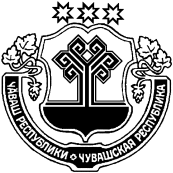 ЧУВАШСКАЯ РЕСПУБЛИКАЙĚПРЕÇ РАЙОНĚН АДМИНИСТРАЦИЙĚЙЫШĂНУ13.01.2020 № 11Йěпреç поселокěАДМИНИСТРАЦИЯ ИБРЕСИНСКОГО РАЙОНАПОСТАНОВЛЕНИЕ13.01.2020 № 11поселок Ибреси